BYLAWS OF THE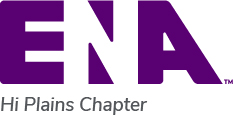 Approved: _______________       Date: ___01/24/2023_______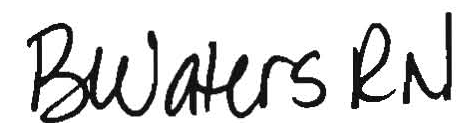 ARTICLE ITITLE, PURPOSES AND TERRITORYSection 1.  Name.  The name of this corporation shall be the Hi-Plains Emergency Nurse Association, Inc. (HPENA), a Texas not-for-profit corporation, doing business as Hi-Plains ENA Chapter.Section 2.  Purposes.  In addition to the purposes set forth in the HPENA articles of incorporation, the purposes for which HPENA is organized (i) are educational, within the meaning of Section 501(c)(3) of the Internal Revenue Code of 1986, as amended, including but not limited to the advancement of emergency nursing through education and public awareness; and (ii) advancing and promoting the interests of the Emergency Nurses Association, an Illinois not-for-profit corporation (“National ENA”) within the geographic area covered by the HPENA (“Territory”) and other appropriate purposes.  Section 3.  Offices.  HPENA shall have and continuously maintain in Texas a registered office and a registered agent whose office is identical with that registered office and may have such other offices, within or without Texas as the HPENA Board of Directors may determine.   Section 4.  Rules. The following rules shall conclusively bind the HPENA and all persons acting for or on behalf of it:No part of the net earnings of the HPENA shall inure to the benefit of, or be distributed to, its directors, officers, committee members or other private persons, except that HPENA shall be authorized and empowered to pay reasonable compensation for services rendered and to make payments and distributions in furtherance of the purposes set forth above.  No substantial part of the activities of HPENA shall be the carrying on of propaganda, or otherwise attempting to influence legislation, and HPENA shall not participate in, or intervene in (including the publishing or distribution of statements) any political campaign on behalf or in opposition to any candidate for public office. Notwithstanding any provision of these Bylaws, HPENA Chapter shall not carry on any activity not permitted to be carried on by:a corporation exempt from federal income tax under Section 501(c)(3) of the IRC (or the corresponding provision of any future United States Internal Revenue Law); or a corporation, contributions to which are deductible under Section 170(c)(2) of the IRC (or the corresponding provision of any future United States Internal Revenue Law).ARTICLE IIMEMBERSHIPSection 1.  National ENA / Texas State Council/ Chapter.  Each member of the National ENA in good standing that is licensed or resides within the Territory automatically shall be assigned membership in HPENA in accordance with National ENA procedures.  In addition, any National ENA member in good standing outside of the Territory may elect to become a member of HPENA upon written request to the National ENA in accordance with its procedures, however, members may only belong to one Texas Chapter. National ENA members shall be placed in the membership category that corresponds with their National ENA membership category. HPENA members must be National ENA members in good standing.  Section 2.  Membership Categories.	The membership of HPENA is composed of the following categories and such additional categories as may be established by National ENA from time to time: Voting Members (which includes National, International, Senior and Military members) and Nonvoting Members (which includes Affiliate, Student and Honorary members). The criteria for membership are the same as those established by the National ENA for each such membership category in its bylaws and policies.Section 3.  Member Rights & Obligations.  Each member has the responsibility to support the purpose, mission, vision, values and objectives of National ENA, Texas ENA State Council, and HPENA.Voting Members shall be entitled to hold elected office in HPENA; serve and participate in committees and task forces; vote in HPENA elections and on all matters presented to the HPENA Voting Members; and attend the member meetings and social functions of HPENA. Each eligible Voting Member in good standing shall have one (1) vote in HPENA elections and on all other matters presented to the Voting Members.  All HPENA members must abide by these bylaws, the Texas ENA State Council Bylaws, the National ENA Bylaws, and such other rules, policies, procedures and regulations as the National ENA, Texas ENA State Council, or HPENA may from time to time adopt.Nonvoting Members shall be entitled to serve and participate in HPENA committees and task forces; and attend the member meetings and socialfunctions of the HPENA. Nonvoting Members do not have the right to vote on any matter.Section 4.   Member Resignation.  Any member may resign by submitting notice to the National ENA administrative office in writing.  Resignation will be effective upon receipt.  Resignation will not relieve the member of the obligation to pay dues and other assessments accrued before the effective date of the resignation.  No portion of any dues paid shall be refunded to the resigned member.Section 5.  Member Suspension/Expulsion.  A HPENA member may be censured, suspended, expelled for cause or otherwise disciplined by ENA National provided that a statement of the charges shall have been sent by certified mail to the last recorded address of the member at least fifteen (15) days before final action is to be taken. This statement shall be accompanied by a notice of the time and place of the meeting at which the charges shall be considered, and the member shall have the opportunity to appear in person and/or to be represented by counsel and to present any defense to such charges before action is taken by ENA National. Such disciplinary actions shall be conducted in accordance with such additional procedures as may be established by the ENA National Board of Directors.Section 6. Automatic Termination.  Membership in HPENA automatically shall be terminated whenever a HPENA member’s membership in the National ENA is terminated.  In addition, the membership of any HPENA member who is in default of payment of National ENA dues or any other charges for a period of three (3) months from the date on which such dues or charges become payable, or otherwise becomes ineligible for membership in HPENA, the Texas State Council or the National ENA, shall be terminated automatically, unless such termination is delayed by the National ENA Board of Directors.  Section 7. Member Reinstatement. HPENA members may request reinstatement in accordance with National ENA’s bylaws, policies and procedures.Section 8.   No Property Rights.  HPENA membership is a privilege and not a property right.  No member has an ownership or property right or interest in the HPENA funds, property, or other assets.ARTICLE IIIDUES, FEES AND ASSESSMENTSThe initial and annual dues for HPENA members, if any, and the time for paying such dues and other assessments or fees, if any, shall be established by the National ENA Board of Directors, and such dues shall be submitted to National ENA in accordance with National ENA’s policies and procedures.ARTICLE IVMEMBERSHIP MEETINGSMeetings. HPENA shall conduct at least four (4) business meetings per year and these meetings shall be held at such time and place as determined by the HPENA Board of Directors.  Special Meetings.  Special meetings of HPENA may be called at the request of the President, a majority of Board of Directors, or at the written request of (5%) of HPENA voting members.  The time and place for holding special meetings shall be determined by the HPENA Board of Directors.  Education, Social and other Meetings and Functions.  HPENA shall hold such educational, social and other meetings and functions as may be determined by the HPENA Board of Directors.Notice.  Notice stating the place, day, and hour of the meeting and, in the case of a special meeting, the purpose or purposes for which the meeting is called, shall be delivered not less than five (5) days prior to the date of such meeting, unless otherwise required by applicable law.  Quorum.  A quorum shall consist of a majority of the sum of the Board of Directors and HPENA members present at any duly called meeting of the voting members, provided that if less than a quorum is present, a majority of the voting members present may adjourn the meeting to another time without further notice.  Manner of Acting.  The act of a majority or more of the voting members present at a duly called meeting at which a quorum is present shall be the act of the members, unless the act of a greater number is required by law, the Articles of Incorporation, or these bylaws.  Rules of Order.  Generally accepted parliamentary authorities (such as Robert’s Rules of Order) may instruct HPENA in all applicable situations insofar as they are not inconsistent with these bylaws, applicable law, or any rule or regulation of National ENA or the Texas ENA State Council.Electronic Communications.  Member meetings may be held via telephone conference call, similar form of telecommunications, or any technology available which would permit all participants to simultaneously communicate and effectively participate. Voting.  Voting on any matter before the voting members shall be permitted to the full extent allowed by Texas law (e.g., the not-for-profit corporation act or similar law governing the operation of not-for-profit corporations in the Texas ENA State Council’s state of incorporation) (“Law”).  A vote may only be called by HPENA Board of Directors.  Each Board member will have one (1) vote and each voting HPENA member attending any meeting where a vote is taken will have one (1) vote.Section 10.	Minutes.  HPENA will maintain minutes of all meetings of the Voting Members and provide copies of those minutes to Texas ENA State Council and/or National ENA upon request.  ARTICLE VHI-PLAINS BOARD OF DIRECTORSSection 1.	Authority and Responsibility.  The affairs of HPENA shall be managed by the HPENA Board of Directors, which shall have supervision, control, and direction of the affairs of Hi-Plains Chapter; shall determine the policies or changes therein within the limits of these bylaws; and shall actively promote its purposes and have discretion in the disbursement of its funds.  The Board of Directors may adopt such rules and regulations for the conduct of its business as shall be deemed advisable and may, in the execution of the powers granted, appoint such agents as it may consider necessary.  Section 2:   Composition of Hi Plains Chapter Board of Directors President President-elect Secretary Secretary-electTreasurer Treasurer-electImmediate past president Director Section 3. 	Qualifications.  The Board of Directors must be Voting Members in good standing and with a current active membership in National ENA, Texas ENA State Council, and HPENA. Section 4: Terms of Offices – The President, President-Elect, Secretary, Secretary-elect, Treasurer, Treasurer-elect, and Immediate Past President shall serve a one (1) year term in office, or until such time as their successors are duly elected, qualified and take office.  The term of office for the Director shall be (2) years.  One director shall be elected each year in alternating years.The term of office for each member of the HPENA Board of Directors shall begin on January 1st   following his or her election and end on December 31st.Section 5.  Elections.  HPENA shall elect the Officers and Directors at a meeting prior to October 31st in accordance with such procedures as shall be established by the HPENA Board of Directors. Any member of the HPENA Board of Directors may be removed from office with cause.  The removal of a member of the board must originate from the HPENA Board of Directors, be presented to the HPENA membership and approved by a majority vote of the members in attendance.Section 6.	Regular Meetings.  The HPENA Board of Directors shall take action to set the time, date, and place of at least four (4) Board of Directors Business Meetings per year and such additional regular meetings of the Hi Plains Chapter as the Hi Plains Chapter Board of Directors may determine without other notice than such action.Section 7.  Special Meetings.  Special meetings of the HPENA Board of Directors may be called by, or at the request of the President or at least four (4) members of the HPENA Board of Directors. At least five-day’s notice shall be given unless all board members waive notice.  A majority of the members of the HPENA Board of Directors in office shall constitute a quorum.Section 8.  Meeting by Conference Call or other Remote Communications Technology.  Between the regular meetings of the HPENA Board of Directors and member meetings, the president may submit urgent matters to the Board.  Any action to be taken at a meeting of the Board of Directors or any committee thereof may be taken through the use of a conference telephone or other communications equipment by means of which all persons participating in the meeting can communicate with each other.  Participation in such a meeting shall constitute presence in person at the meeting of the persons so participating.  Notwithstanding anything set forth to the contrary in these bylaws, notice of any meeting to be held by remote technology (whether regular or special) will be delivered a minimum of twenty-four (24) hours prior to the meeting.Subject to the provisions of this code and the certificate of formation and bylaws of a corporation, a meeting of the members of a corporation, the board of directors of a corporation, or any committee designated by the board of directors of a corporation may be held by means of a remote electronic communication system, including video conferencing technology or Internet, only if:Each person entitled to participate in the meeting consents to the meeting being held by means of that system; andThe system provides access to the meeting in a manner or using a method by which each person participating in the meeting can communicate concurrently with each other participant” (Ref: Business organizations Code, chapter 22, section 22.002)Section 9.  Waiver of Notice.  Notice of a HPENA Board of Directors meeting need not be given to a Board Member who signs a waiver of notice either before or after the meeting.  Meeting attendance by a Board member will constitute a waiver of notice and a waiver of objections to the meeting time and place and the manner in which it was called or convened, except when a Board member states, at the beginning of the meeting or promptly upon arrival at the meeting, an objection to transacting business because the meeting is not lawfully called or convened Section 10.  Quorum.  A majority of the HPENA Board of Directors shall constitute a quorum for the transaction of business at any duly called meeting of the Hi Plains Chapter Board of Directors; provided that when less than a quorum is present at said meeting, a majority of the HPENA Board of Directors members present may adjourn the meeting to another time without further notice.Section 11.  Manner of Acting.  The act of a majority of HPENA Board of Directors present at a duly called meeting at which a quorum is present shall be the act of the Hi Plains Chapter Board of Directors, unless the act of a greater number is required by law, the Articles of Incorporation, or these bylaws. Section 12.  Informal Action.  Any action requiring a vote of the HPENA Board of Directors may be taken without a meeting if consent, setting forth the action taken, is approved by all of the members of the HPENA Board of Directors entitled to vote with respect to the subject matter thereof. Section 13.   Minutes.  HPENA shall maintain minutes of meetings of the HPENA Board of Directors and provide copies of those minutes to Texas ENA State Council and / or National ENA upon request.  Section 14.    Resignation and Removal.  A member of the HPENA Board of Directors may resign in writing submitted to the HPENA President.  In the case of the resignation of the President, the resignation will be submitted to the Secretary who will refer such resignation to the Hi Plains Chapter Board of Directors.  A resignation will be effective on the acceptance date of the resignation as determined by the HPENA Board of Directors.  A member of the HPENA Board of Directors who no longer meets the qualifications for office shall be automatically removed and such vacancy shall be filled by the HPENA Board of Directors.   Any member of the HPENA Board of Directors may be removed at any time with or without cause by a majority vote of the voting members present and voting, at any regular or special meeting at which a quorum of the voting members is present, when in their judgment the best interest of the HPENA, Texas ENA State Council or the National ENA would be served by such removal.Section 15: Vacancies.   The HPENA Board of Directors shall take action to fill any vacancy on the HPENA Board of Directors.       1.  If the office of President becomes vacant, the President-elect: Shall succeed to the office of President for the remainder of the unexpired term, and Shall subsequently serve the one (1) year term of office of President to which elected.  2.	If the office of President-elect becomes vacant, until such time as a special      election is held, the office may be temporarily filled by a current member of      the HPENA Board of Directors, a HPENA Committee Chair, or the office may      remain vacant as approved by a majority vote by the entire HPENA Board of      Directors. 3.  In the event that the office of President and President-elect are vacated during      the same year:    a. The HPENA Board of Directors shall appoint an acting President to         serve until the next election.   b. The election of both president and President-elect will be held at a           special election.4.   If the office of Secretary becomes vacant, it may be filled by a current         member of the HPENA Board of Directors, a HPENA member or remain       vacant as approved by a two-thirds (2/3) vote of the entire HPENA Board of       Directors.5.   If the office of Secretary-elect becomes vacant, until such time as a special      election is held, the office may be temporarily filled by a current member of      the HPENA Board of Directors, a HPENA Committee Chair, or the office may      remain vacant as approved by a majority vote by the entire HPENA Board of      Directors. 6.   If the office of Treasurer becomes vacant, it may be filled by a current       member of the HPENA Board of Directors, a HPENA member or remain       vacant as approved by a two-thirds (2/3) vote of the entire Board of Directors.7.   If the office of Treasurer-elect becomes vacant, until such time as a special       election is held, the office may be temporarily filled by a current member of       the HPENA Board of Directors, a HPENA Committee Chair, or the office may       remain vacant as approved by a majority vote by the entire HPENA Board of       Directors. 8.   A vacancy in the position of director may be filled by the individual who       received the next-highest number of votes in the previous election, remain       vacant, or may be filled by a special election as approved by a majority vote       of the Hi Plains Chapter Board of Directors. 9.   In the event that the office of President is vacated, the Immediate past       president may remain as Immediate past president for a second term or the       office may remain vacant as approved by a majority vote of Board of        Directors.Section 16.  Compensation and Loans.  Neither members of the HPENA Board of Directors shall receive salaries or other compensation for their services as Board Members, but HPENA may, by resolution, authorize the reimbursement of expenses of attendance of HPENA Board of Directors for each regular and special meeting of the HPENA Board of Directors; provided that nothing herein contained shall be construed to preclude any Director or Officer from serving the HPENA in any other capacity and receiving reasonable compensation therefore.  The HPENA may not make loans to members of the HPENA Board of Directors.   					      ARTICLE VIOFFICERS Officers.  The Officers of the HPENA shall be the President, President-Elect, Secretary, Secretary-elect, Treasurer, Treasurer-elect, Immediate Past President, and such other officers as determined by the HPENA Board of Directors.  The Qualifications, Elections & Term, Vacancies, Resignation and Removal are described in Article V.Section 2.  Duties of Officers. President.  The President shall be the chief executive officer and shall in general supervise and control the affairs of HPENA.  Except as otherwise provide by the HPENA Board of Directors or the President, only the President may take official action, make public statements, or otherwise hold himself or herself out to the public as authorized to act on behalf of the HPENA and all such actions must be approved, in advance, by the HPENA Board of Directors.  The President may sign, with the Secretary or any other proper officer of HPENA authorized by the HPENA Board of Directors, any contracts, or other instruments which the HPENA Board of Directors has authorized to be executed, except in cases where the signing and execution thereof shall be expressly delegated by the Hi Plains Chapter Board of Directors or by these bylaws or by the statute to some other officer or agent of the HPENA. The President shall preside at all meetings of the HPENA members and Board of Directors; except as otherwise provided in these bylaws, shall appoint the chair of all committees and, in consultation with the chair, make all committee appointments; and in general shall perform all duties incident to the office of President and such other duties as may be prescribed by the HPENA Board of Directors.  The President shall automatically succeed to the office of Immediate Past President at the end of his or her term in office as President.President-Elect.  The President-elect shall perform any duties assigned by the President, succeed to the office of President at the expiration of the President’s term or in the event the position of President becomes vacant, the President-elect becomes the President.  In addition, the President-elect will exercise all responsibilities and privileges as an officer of the Hi Plains Chapter, select Committee Chairs and Chair elects that will become vacant during their presidential year, and serve as an active member of the Bylaws & SOP review and change process.Secretary.  The Secretary shall keep or cause to be kept the minutes of the meetings of the HPENA Board of Directors and voting members; shall see that all notices are duly given in accordance with the provisions of these bylaws or as required by law; shall be custodian of the corporate records; and shall in general perform all the duties incident to the office of Secretary and such other duties as from time to time may be assigned by the President or by the HPENA Board of Directors. Secretary-Elect.  The Secretary-elect shall perform any duties assigned by the Secretary, succeed to the office of Secretary at the expiration of the Secretary’s term or in the event the position of Secretary becomes vacant, the Secretary-elect becomes the Secretary.  In addition, the Secretary-elect will exercise all responsibilities and privileges as an officer of the Hi Plains Chapter and shall in general perform all the duties incident to the office of Secretary-elect and such other duties as from time to time may be assigned by the President or by the HPENA Board of Directors.Treasurer.  The Treasurer shall be responsible for all funds and securities of the HPENA; shall receive and give receipts for monies due and payable to the HPENA from any sources whatsoever, and shall deposit all such monies in the name of the HPENA in such banks, trust companies, or other depositories as shall be selected in accordance with the provisions of these bylaws; shall submit financial reports annually: to the National ENA, the Texas ENA State Council Board of Directors, and to the HPENA at its regular meetings,  and shall in general perform all the duties incident to the office of Treasurer and such other duties as from time to time may be assigned by the President or by the HPENA Board of Directors.Treasurer-Elect.  The Treasurer-elect shall perform any duties assigned by the Treasurer, succeed to the office of Treasurer at the expiration of the Treasurer’s term or in the event the position of Treasurer becomes vacant, the Treasurer-elect becomes the Treasurer.  In addition, the Treasurer-elect will exercise all responsibilities and privileges as an officer of the Hi Plains Chapter and shall in general perform all the duties incident to the office of Treasurer-elect and such other duties as from time to time may be assigned by the President or by the HPENA Board of Directors.Immediate Past President.  The Immediate Past President shall perform all duties incident to the office of Immediate Past President and such other duties as may be specified by the President or by the HPENA Board of Directors.Director.  The Director will assist with the management of the HPENA and perform duties as assigned by the President.ARTICLE VIICOMMITTEESCommittees.  In accordance with ENA Procedures, HPENA will maintain at a minimum the following core committees:	MembershipGovernment AffairsInstitute for Quality, Safety and injury prevention (IQSIP)  Pediatric CommitteeTrauma CommitteeFundraising CommitteeOther Committees with the Authority of the Hi Plains Chapter Board of Directors.  The President may designate one or more additional Committees and appoint Committee Chairs as adopted by a majority of the HPENA Board of Directors.  The designation of such committee(s) and the delegation thereto of authority shall not operate to relieve the HPENA Board of Directors or any individual member of the HPENA Board of Directors of any responsibility imposed upon them by law.Other Committees. The President may establish such other committees not having the authority of the HPENA Board of Directors as he or she deems necessary or prudent in the exercise of their authority and responsibility as set forth in these bylaws.Section 2.	  Authority.  The action establishing a committee shall set forth the committee’s purpose, authority, and composition, and the qualifications required for membership on the committee.  All committees shall report to and be subject to the ultimate authority of the HPENA Board of Directors, unless otherwise set forth in the resolution establishing such committee.  Ad hoc Committees may be terminated or repurposed by a majority vote of the HPENA Board of Directors.Section 3.	Composition.  In the absence of any direction to the contrary in the authorizing action, the President shall appoint the Chairperson and members of all committees, subject to the approval of the HPENA Board of Directors.  Section 4.	Quorum and Manner of Acting.  At all meetings of any committee, a majority of the members shall constitute a quorum for the transaction of business unless otherwise set forth in these bylaws or the resolution establishing such committee.  A majority vote by committee members present and voting at a meeting at which a quorum is present shall be required for any action.Section 5.	Vacancies & Removal.  Unless otherwise provided in the resolution establishing a committee, vacancies in the membership of a committee shall be filled by appointments made in the same manner as the original appointments to that standing committee.  Unless otherwise provided in the resolution establishing a committee, any member of a committee may be removed by the person or persons authorized to appoint such member whenever in their judgment the best interests of the HPENA, Texas ENA State Council or the National ENA would be served thereby.Section 6.	Policies and Procedures.  The HPENA Board of Directors (or its designee(s)) shall develop and approve policies and procedures for the operation of all committees.ARTICLE VIIICHAPTER OPERATIONSection 3. 	Operation. The HPENA is a separate 501(c)3 not-for-profit corporation incorporated in the State of Texas. HPENA reports to and is subject to the ultimate authority of the Texas State Council Board of Directors and ENA.The HPENA Board of Directors (or its designee(s)) shall develop and approve policies and procedures for the operation of HPENA.The Texas ENA State Council Board of Directors and ENA have the right to disband or dissolve the HPENA according to due process procedures established by the Texas ENA State Council Board of Directors. Upon dissolution of HPENA, the HPENA immediately shall remit any funds in its control or possession to the Texas State Council and any funds held by the Texas ENA State Council for the benefit of the HPENA shall be forfeited and used by the Texas ENA State Council for its general purposes.ARTICLE IXRELATIONSHIP WITH NATIONAL ENA  HPENA shall abide by the terms of its National ENA’s bylaws, rules, regulations, and policies as may be adopted by the ENA National Board of Directors from time to time, which, among other things, set forth the relationship between ENA National, Texas ENA State Council, and HPENA the rights, responsibilities and obligations of the HPENA and ENA National with respect to one another, the limitations and requirements governing  HPENA use of ENA National’s name, trademarks, service marks, logos and other intellectual property, and the grounds upon which the Hi Plains Chapter affiliation with National ENA may be terminated and its charter revoked.ARTICLE XCONTRACTS, CHECKS, DEPOSITS AND BONDINGSection 1. 	Contracts.  The HPENA Board of Directors may authorize any Officer or Officers, agent or agents of HPENA, in addition to the Officers so authorized by these bylaws, to enter into any contract or execute and deliver any instrument in the name of and on behalf of HPENA and such authority may be general or confined to specific instances. Section 2. 	Checks, Drafts, Etc.  All checks, drafts, or other orders for the payment of money, notes, or other evidences of indebtedness issued in the name of HPENA shall be signed by such Officer or Officers, agent or agents of HPENA and in such manner as shall from time to time be determined by the HPENA Board of Directors.  In the absence of such determination by the HPENA Board of Directors, such instruments shall be signed by the President and countersigned by the Treasurer.Section 3. 	Deposits.  All funds of the HPENA shall be deposited from time to time to the credit of the HPENA in such banks, trust companies, or other depositories as the HPENA Board of Directors may select.Section 4. 	Bonding.  The HPENA Board of Directors may provide for the bonding of such Officers and employees of the HPENA as it may from time to time determine.ARTICLE XIFINANCIAL MATTERSSection 1. 	Books and Records.  HPENA shall keep correct and complete books and records of account and shall also keep minutes of the proceedings of its Voting Members, the HPENA Board of Directors, and any committees having the authority of the HPENA Board of Directors. HPENA shall provide National ENA and/or the Texas ENA State Council with copies of such books and records upon request.Section 2.	Fiscal Year.  The HPENA fiscal year shall be determined by the National ENA Board of Directors.Section 3.	Annual Budget.  A budget showing anticipated revenue and expenses will be adopted annually by the HPENA Board of Directors.Section 4.	Financial Review.  The HPENA Board of Directors may, in its discretion, provide for an annual review or audit of the HPENA books and records by an independent accountant. Results of such review or audit, if any, will be reported by such accountant to the HPENA Board of Directors, with copies provided to National ENA and Texas ENA State Council Board of Directors upon request.ARTICLE XIIWAIVER OF NOTICEWhenever any notice whatsoever is required to be given under the provisions of the applicable Law, or under the provisions of the Articles of Incorporation or bylaws of the HPENA, a waiver thereof in writing signed by the person or persons entitled to such notice, whether before or after the time stated herein, shall be deemed equivalent to the giving of such notice.ARTICLE XIII BYLAW AMENDMENTS Section 1.    Amendment by Voting Members.  These bylaws may be altered amended or repealed and new bylaws may be adopted by a majority vote of the voting members of the HPENA voting in person or by proxy at any meeting of the members at which a quorum is present.  Notwithstanding the foregoing, all proposed bylaw amendments shall be first submitted to National ENA and are subject to the prior written approval of ENA.  Amendments not receiving the approval of National ENA shall be of no force or effect.Submission.Amendments to these bylaws shall be submitted to the Bylaws Committee if one exists or per procedure for review before being submitted to the HPENA Board of Directors and HPENA membership for approval.Amendments to these bylaws may be proposed by the HPENA Board of Directors or with the signatures of five (5) active HPENA members.Publication.  Amendments which are in accordance with SOP and the association's mission, vision and values, as well as Federal and State Laws, will be submitted to the membership at least thirty (30) days prior to the HPENA business meeting where the bylaw change will be considered. Any amendment shall be published by direct mail or electronic distribution to the HPENA members.Vote.  In order to be ratified, any amendment must be approved by a two-thirds vote of the HPENA here a quorum is present. Section 2.    Amendment by National ENA’s Board of Directors.  National ENA’s Board of Directors (or its designee(s)) also shall have the authority to amend  these bylaws from time to time in order to bring them into compliance with National ENA’s policies and procedures without the approval of the HPENA voting members; provided, however, National ENA’s Board of Directors (or its designee(s)) shall provide the HPENA voting members notice of any such amendments at least thirty (30) days prior to the effective date of such amendments.Any amendment to the National Emergency Nurse Association bylaws and procedures having application to these bylaws shall take precedence over any HPENA bylaw provisions and/or procedures and the amendment thereto shall automatically take effect. ARTICLE XIVINDEMNIFICATIONHPENA shall indemnify all past and present officers, directors, committee members, and other authorized HPENA representatives to the full extent permitted by applicable Law and shall be entitled to purchase insurance for such indemnification of officers and directors to the full extent as determined by the HPENA Board of Directors. Notwithstanding the foregoing, such indemnification shall be limited to the extent of the insurance (i.e., Directors and Officers insurance and other further coverages as may be applicable) maintained by HPENA. ARTICLE XVELECTRONIC COMMUNICATIONSUnless otherwise prohibited by Law, (i) any action to be taken or notice delivered under these bylaws may be taken or transmitted by electronic mail or other electronic means; and (ii) any action or approval required to be written or in writing may be transmitted or received by electronic mail or other electronic means.HPENA shall publish a quarterly newsletter as its official publication. This communication may be created digitally and distributed electronically. ARTICLE XVI DISSOLUTION In the event of the dissolution of the HPENA Inc., the HPENA Board of Directors shall, after paying or making provision for the payment of all of the liabilities of the HPENA, transfer all remaining assets of HPENA to the Texas ENA State Council/National ENA (except any assets held by the HPENA upon condition requiring return, transfer or other conveyance in the event of dissolution, which assets shall be returned, transferred or conveyed in accordance with such requirements) or, in the event National ENA previously has been dissolved, the HPENA shall dispose of all of the remaining assets of the HPENA (except any assets held by the HPENA upon condition requiring return, transfer or other conveyance in the event of dissolution, which assets shall be returned, transferred or conveyed in accordance with such requirements) exclusively for the purposes of the HPENA in such manner, or to such organization or organizations as shall at the time qualify as a tax-exempt organization or organizations recognized under Section 501(c)(3) of the Internal Revenue Code of 1986, as amended (the “Code”) or the corresponding provision of any future United States Internal Revenue statute, as the HPENA Board of Directors shall determine.  Any such assets not so disposed of shall be disposed of by the court of general jurisdiction of the county in which the principal office of the HPENA is then located, exclusively for such purposes in such manner, or to such organization or organizations that are organized and operated exclusively for such purposes, as said court shall determine.______________________________________________________________________